  ΕΤΑΙΡΕΙΑ  ΚΥΚΛΑΔΙΚΩΝ ΜΕΛΕΤΩΝ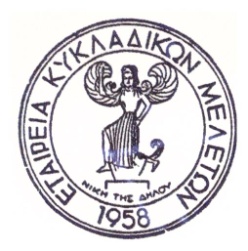                                    Βραβειον Ακαδημιασ ΑθηνωνΔ΄ΔΙΕΘΝΕΣ  ΚΥΚΛΑΔΟΛΟΓΙΚΟ ΣΥΝΕΔΡΙΟ                      ΤΗΝΟΣ,  23-27  ΣΕΠΤΕΜΒΡΙΟΥ 2021       ΚΥΚΛΑΔΕΣ :  ΑΕΙΦΟΡΙΑ  ΠΟΛΙΤΙΣΜΟΥΔΕΛΤΙΟ ΣΥΜΜΕΤΟΧΗΣ Ονοματεπώνυμο:……………………………………………………………………………………………………………………………………………………………………….Ειδικότητα: ……………………………………………..............................................................Ταχ. Διεύθυνση: …………………………………………………………………………..Πόλη: ………………………………… Τ.Κ.: ………………………………………….....Τηλέφωνο: ……………………………. Fax: ……………………………………………. e-mail: ……………………………………………………………………………………..Θέμα : ……………………………………………………………………….………………………………………………………………………………………Περίληψη (300 λέξεις)ΜΟΡΦΗ ΠΑΡΟΥΣΙΑΣΗΣ: Προφορική Εισήγηση  □  Αναρτημένη Ανακοίνωση □Θεματική Ενότητα: …………………………………………………Αποδέχομαι τους όρους συμμετοχής και τον κανονισμό δημοσιευμάτων της Εταιρείας Κυκλαδικών ΜελετώνΗμερομηνία: ………………………………..    Υπογραφή: ……………………………… 


 
THE CYCLADES the ages: SPACE AND PEOPLE

Participation Form
Ονοματεπώνυμο:……………………………………………………………………………………………………………………………………………………………………….
Specialty: …………………………………………….............................................................. 
Zip. Address: .................................................................................... ..
City: Zip Code .: ....................................... ................................................ .....
Phone: .................................. Fax: ....................................................
e-mail: ................................................................................................ ..

Subject: ..................................................................................
...................................................................................................

Abstract (300 words)







FORM OF PRESENTATION: Oral Presentation □ Poster □
Topic: .........................................................
I accept the participation conditions and the Company's publications Regulation Cycladic Studies

Date: .................................... .. Signature: ....................................